Lesson 5: Make Groups of More, Fewer, or the SameLet’s make groups of objects that have more, fewer, or the same number of objects as another group.5.3: Center: Choice TimeChoose a center.Less, Same, More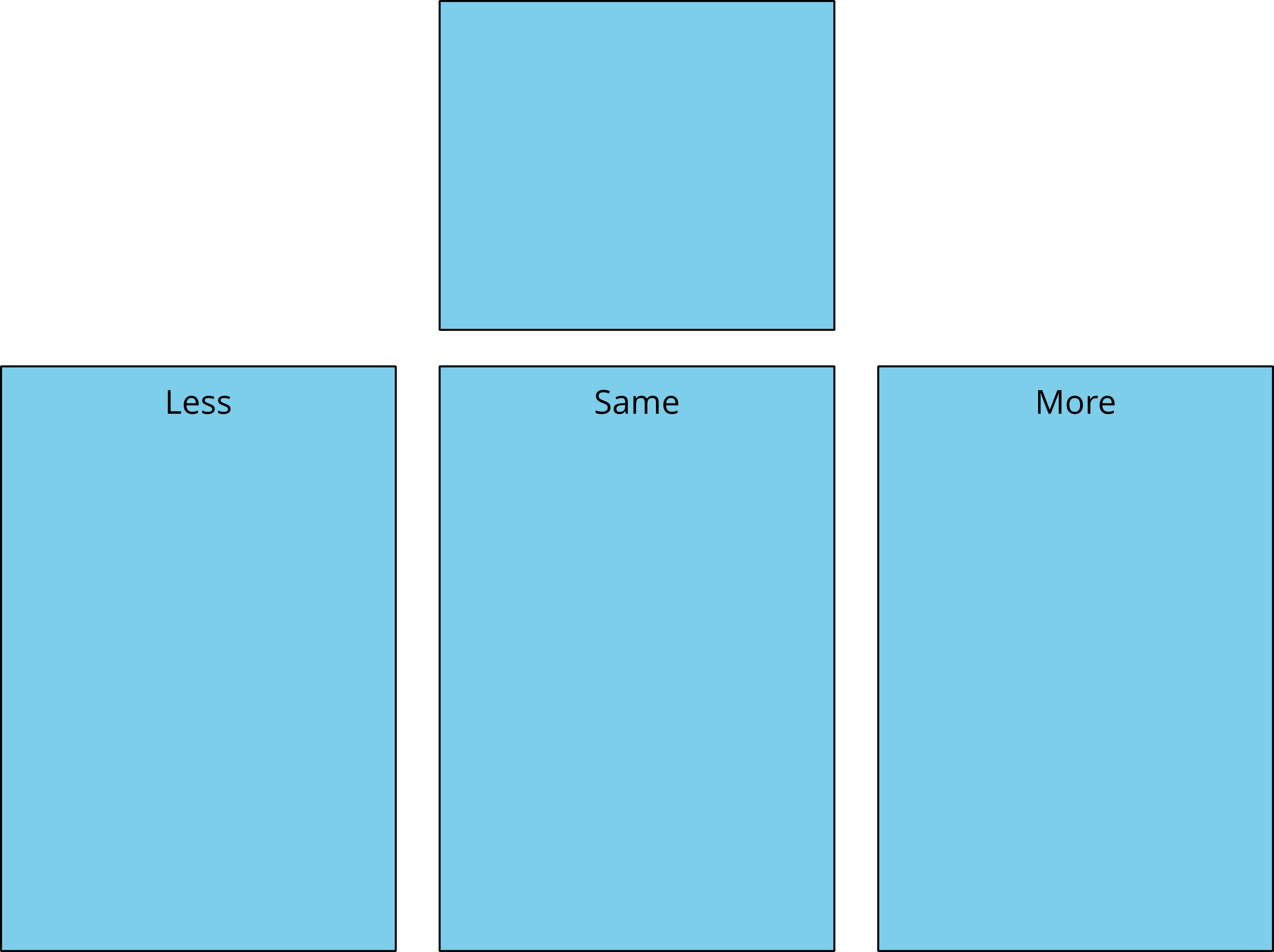 Shake and Spill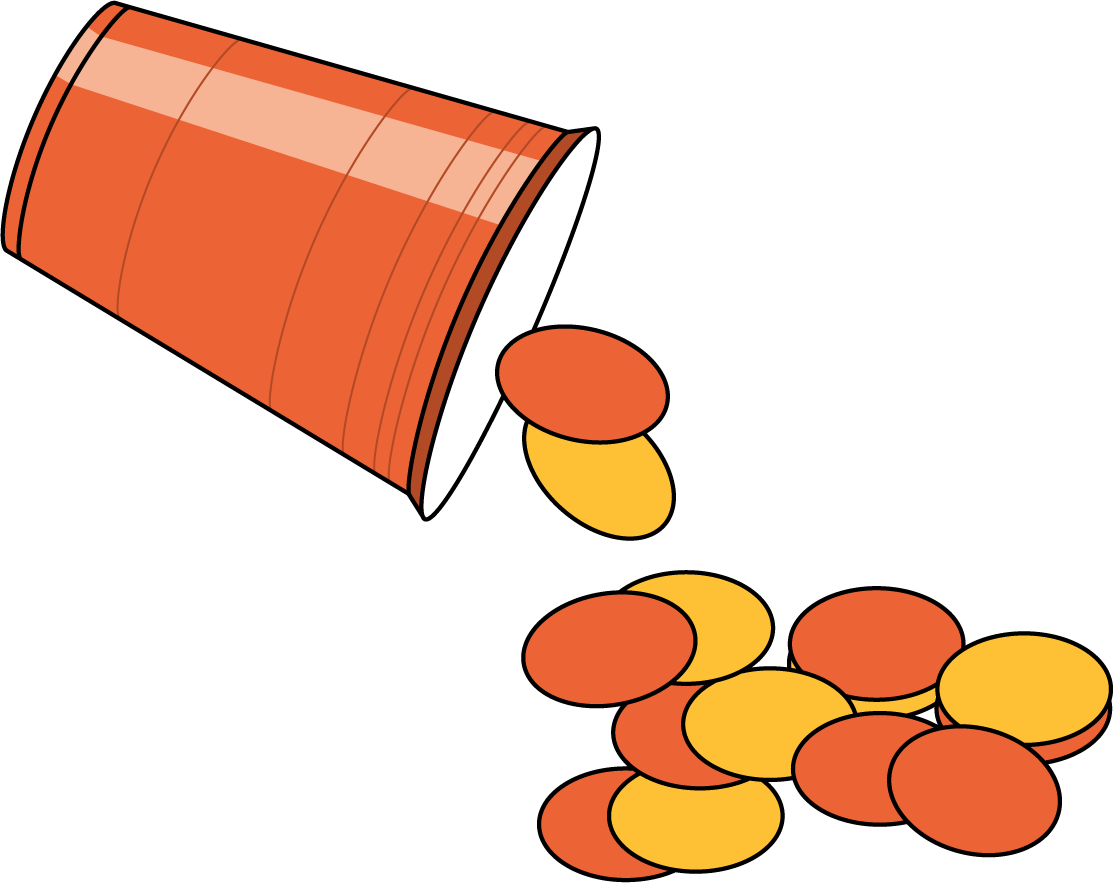 Number Race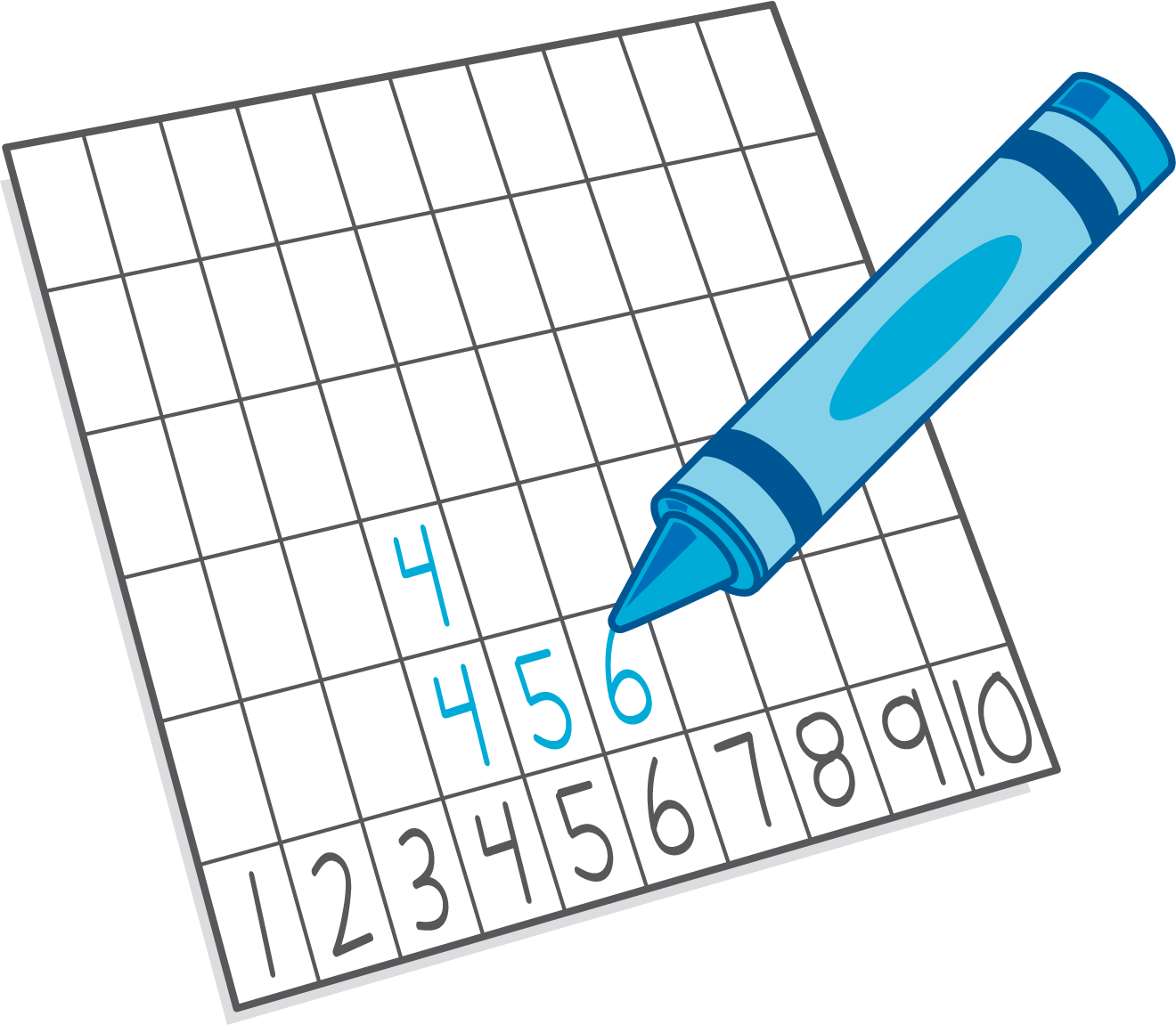 Math Fingers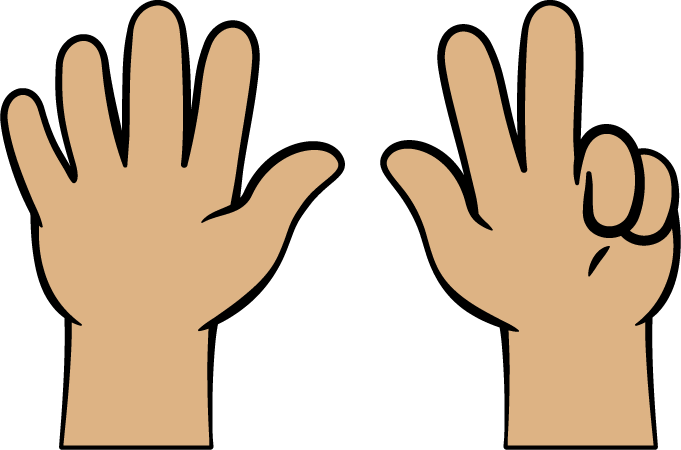 Pattern Blocks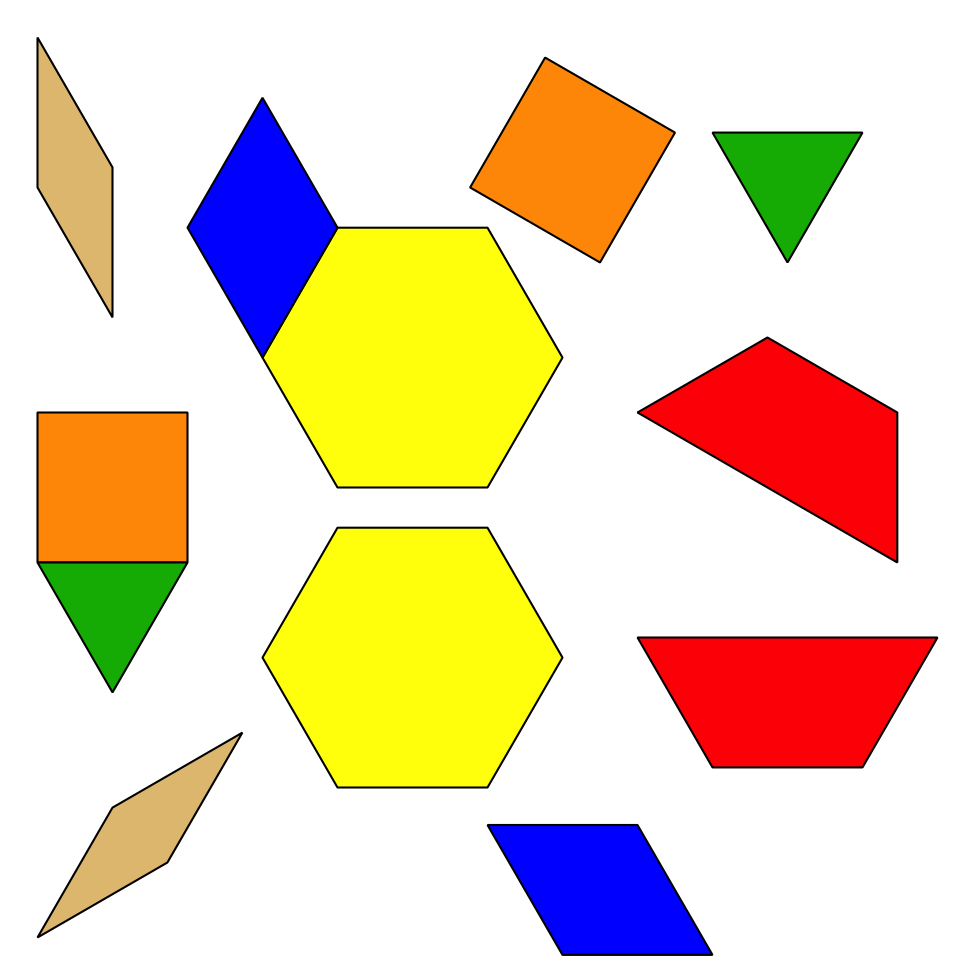 Picture Books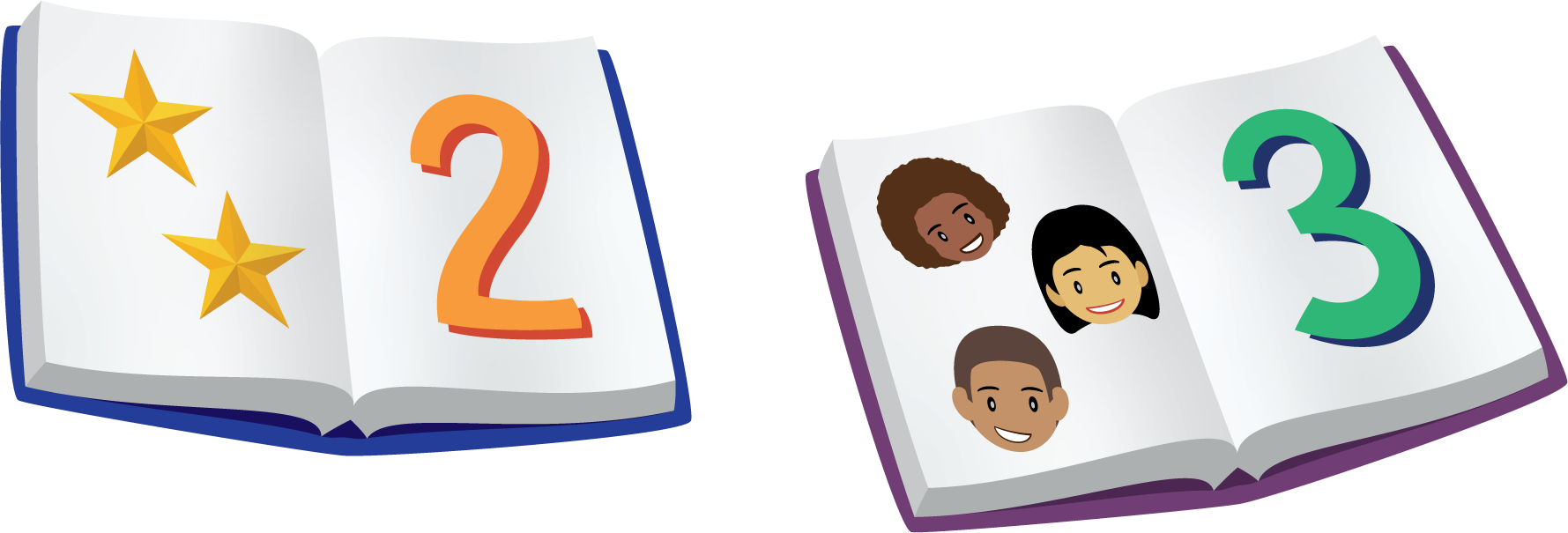 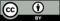 © CC BY 2021 Illustrative Mathematics®